2020-2021第一学期《思想道德修养与法律基础》社会实践报告写作指引一、总体要求以所学《思想道德修养和法律基础》课程相关理论为指导，就大学期间和寒假期间所参加的各种类型社会实践活动撰写报告，内容应涉及社会实践中整体或个案的事实材料、相关数据、理论分析及对策建议等。 选题指南1、关于后疫情时代幸福观的调查与思考2、关于后疫情时代大学生价值观转变的调查与分析3、关于后疫情时代自由与纪律的调查与反思4、关于后疫情时代大学生闲暇时间利用状况的调查分析5、关于新时代大学生的梦想与追求的调查与反思6、关于新时代大学生绿色生活方式的调查与分析7、关于新时代大学生职业规划的目标与现实的调查与反思8、关于新时代大学生法治思维的调查分析9、关于大一新生适应状况及策略调查分析10、关于校园不文明行为及对策的调查分析11、关于我校优秀大学生成才之路的调查分析12、请访谈家中亲友，联系他们年少时的人生理想和成年后的生活状态，从相关度方面形成一份调查报告。13、请结合自己和家人的生活和学习经历，谈谈对美好社会的一种期待，并形成一份调查报告。14、幸福都是奋斗出来的——我的兼职生活感悟15、赠人玫瑰，手有余香——参加志愿者活动有感三、具体要求1．字数要求不少于2500字。2．根据选题方向，题目自拟，要求语句通顺，言之有物。社会实践报告中可插入能够反映实践活动的佐证照片，格式规范。3．正文用小4号宋体字，题目用三号黑体字，1.5倍行间距，A4纸双面打印。4．使用统一的封面和封底（请在学校思想政治理论课教学部网页“文件下载”栏目中下载，注：“指导教师”请填写《思修道德修养与法律基础》任课教师。）5．禁绝从互联网或其他媒体剪裁拼凑成文，一经发现以不合格处理。6．以班级为单位，学习委员统一收齐上交至F208办公室郑老师查验收讫。（纸质稿报告、电子版报告同时上交，电子版每班制作一个光盘）。四、特别提示2020级《社会实践报告》上交截止日期：2021年3月19日,地点：思政部办公室F208。逾期未交者不予受理，后果自负。五、评分标准评分考虑的主要因素:选题的得当、实践报告的体例规范、实践活动的真实性、现象陈述的合理性、个人感悟的深刻程度、报告结构的严密性和逻辑性、语言的表达、字数要求等。具体评分标准如下：1、优秀(90-100分)(1)报告选题具有非常积极的社会意义。(2)如实深刻阐述实践经历，报告中有个人见解或结论，能联系课程内容达到一定的理论深度。（3）报告结构严谨，逻辑性强，语言简洁流畅。（4）字数符合要求。2、良好（75-89分）（1）选题具有比较积极的社会意义，能够理论联系实际。（2）如实阐述实践经历，个人感悟深刻。（3）报告结构比较规范，内容充实，语言流畅。（4）字数符合要求。3、合格（60-74分）（1）选题恰当，基本能理论联系实际。（2）基本能如实阐述实践经历。（3）结构基本规范，内容基本充实，语言基本达意；（4）字数符合要求。4、不合格（60分以下）（1）选题消极，理论脱离实际。（2）实践经历缺乏真实性，通篇报告原创性不足。（3）结构不规范，内容贫乏，语言不流畅，词不达意。（4）字数不符合要求。5、0分  严禁剽窃抄袭，一经发现均以零分处理。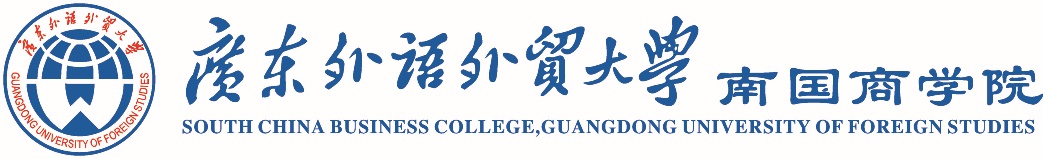 《思想道德修养与法律基础》社会实践报告系    别：                    专    业：                    班    级：                    姓    名：                    学    号：                    联系方式：                    指导教师：                    报告日期：        年   月   日学生姓名                            报告题目                                 成  绩     评语：                         评阅教师（签名）                                                                           年    月    日 